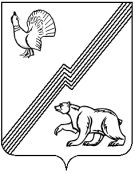 АДМИНИСТРАЦИЯ ГОРОДА ЮГОРСКАХанты-Мансийского автономного округа – Югры ПОСТАНОВЛЕНИЕот  28 октября 2019 года									          № 2317О внесении изменения в постановление администрациигорода Югорска от 04.10.2019 № 2130«Об утверждении Положения о проведении конкурсного отбора кандидатов для включения в резерв управленческих кадров для замещения целевых управленческих должностей в муниципальных учреждениях и в муниципальныхунитарных предприятиях города Югорска»В соответствии с Законом Ханты-Мансийского автономного округа-Югры от 30.12.2008 № 172-оз «О резервах управленческих кадров в Ханты-Мансийском автономном округе-Югре»: 1. Внести в приложение к постановлению администрации города Югорска от 04.10.2019 № 2130 «Об утверждении Положения о проведении конкурсного отбора кандидатов для включения в резерв управленческих кадров для замещения целевых управленческих должностей в муниципальных учреждениях и в муниципальных унитарных предприятиях города Югорска» изменение, признав  пункт 18 утратившим силу.2. Опубликовать постановление в официальном печатном издании города Югорска                    и разместить на официальном сайте органов местного самоуправления города Югорска.3. Настоящее постановление вступает в силу после его официального опубликования.4. Контроль за выполнением постановления возложить на первого заместителя главы города Югорска  Д.А. Крылова.Исполняющий обязанностиглавы города Югорска                                                                                                    Д.А. Крылов